Chapter 38, pgs 161-162 Capacity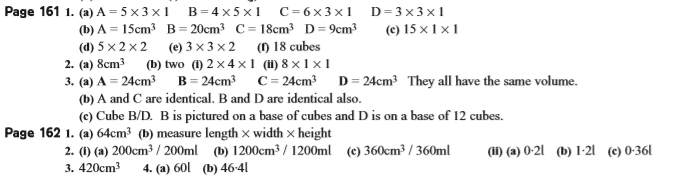 